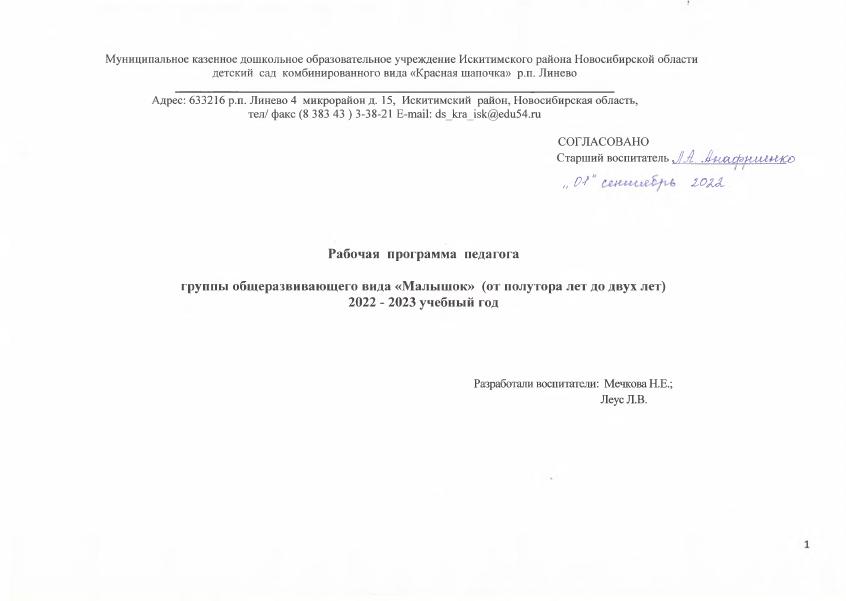 Структура рабочей программыРаздел 1. Название программы, ее цель и задачи в соответствии с ФГОС ДО Раздел 2. Возрастные особенности детей данной возрастной группы:   главная особенность возраста;   развитие психических процессов (восприятие, память и внимание, мышление);  особенности эмоционального развития;  речь;  развитие культурно-гигиенических навыков;  физическое развитие;  кругозор;  деятельностьРаздел 3. Индивидуальные особенности детей данной возрастной группы Раздел 4. Основные содержательные направления работы с детьмиРаздел 5. Планируемые результаты образовательной работы (по образовательным  областям)Раздел 6. Модель работы с детьми на день (с указанием всех возможных форм работы с детьми в течение дня с привязкой к режиму дня)Раздел 7. Модель работы на неделю (с привязкой к сетке занятий)Раздел 8. Модель работы на год: комплексно-тематическое планирование (определение тем недель, содержания деятельности и возможных форм образовательного процесса для реализации данного содержания)Раздел 9. Комплексно-тематическое планированиеРаздел 10. Индивидуальные маршруты развития детейРаздел 11. Взаимодействие с семьями воспитанников (план на год)Раздел 12. Перечень пособий, которые используютсяЦель рабочей программы: организация разных видов деятельности и реализация программы в формах, специфических для детей группы раннего возраста, прежде всего в форме, предметно-игровой деятельности, в форме творческой активности, обеспечивающих достижение планируемых результатов освоения ООП.  Задачи:-создать  условия для успешной адаптации ребенка  к ДОУ, укрепления физического и психического здоровья  воспитанников;-обеспечить  познавательное, речевое, социально-коммуникативное, художественно-эстетическое, физическое развитие детей;-организовать систему работы по воспитанию   у детей эмоциональной  отзывчивости, способность к сопереживанию;-расширить игровой опыт воспитанников на основе использования инновационных технологий педагогического сопровождения детей.- организовать работу с родителями по успешной адаптации детей к ДОУ.    Рабочая программа имеет структуру, отражающую направления деятельности воспитателя и направления развития детей названной возрастной группы.     Воспитатель детей дошкольного возраста осуществляет следующие виды деятельности: - Организует  мероприятия, направленные на укрепление здоровья ребенка и его физическое развитие.- Организует  различные виды деятельности и общения детей. - Организует  занятия по основным общеобразовательным программам дошкольного образования. - Взаимодействует  с родителями и сотрудниками образовательной организации. - Осуществляет  методическое обеспечение образовательного процесса.Раздел 2. Возрастные особенности детей данной возрастной группы:1. Главная особенность возраста. В этом возрасте развитие психических процессов является непроизвольным. Ребенок пока не способен усилием воли сосредоточить внимание на определенном объекте, поставить перед собой задачу запомнить определенную информацию и выполнить эту задачу. Происходит развитие самостоятельности во всех сферах жизни и деятельности ребенка: совершенствуются навыки самообслуживания, игры, организованной образовательной деятельности, простейшей трудовой деятельности. Потребность в самостоятельности при несформированности орудийных действий и культурно-гигиенических навыков приводит к кризису третьего года жизни «Я сам». Поэтому важно создать условия, в том числе безопасные, для проявления самостоятельности детей, обеспечивая им не директивную помощь и поддержку. 2. Развитие психических процессов (восприятие, внимание, память, мышление, воображение). 		 Восприятие. Младенческий и ранний возраст – сенситивный период для становления процесса восприятия различных объектов окружающего мира посредством развития органов чувств (зрения, слуха, осязания, обоняния, вкусовых рецепторов) и формирования способов восприятия (визуального или зрительного, аудиального или слухового, тактильного, обонятельного и вкусового). Восприятие – не самостоятельный процесс, оно включено в решение предметно-практических задач. Ребенок воспринимает объекты окружающего мира целостно, не выделяет составные части и отдельные сенсорные свойства. Главными для него являются смысловые, существенные признаки предметов, которые он выделяет при восприятии. Внимание. Внимание в этом возрасте непроизвольное, его устойчивость зависит от привлекательности объекта. На особо привлекательном объекте или действии ребенок способен сосредоточить внимание до 15–20 минут. Объем внимания мал: ребенок может удержать в поле своего внимания один объект. Память. Память является непроизвольной. Ребенок запоминает только то, что «запоминается само». Он не способен волевым усилием заставить себя запомнить что-либо. И в то же время он прекрасно запоминает то, что ему понравилось, что он с интересом слушал или наблюдал. Мышление. Мышление у малышей носит наглядно-действенный характер, поэтому познание окружающего мира происходит в процессе реальных предметных манипуляций. Соответственно основным типом является предметно-манипуляторная игра. 3. Особенности эмоционального развития (эмоций и чувств). Дети раннего возраста проявляют удовольствие, радость и огорчение, страх, смущение, чувство привязанности, обиды. Эмоции проявляются ярко, они зачастую связаны с физическим состоянием ребенка (ушибся – плачет, неуютно себя чувствует в новой обуви или одежде – ноет, гладит котенка, мягкую ткань, увидел красивую вещь – радуется). Ребенок не способен произвольно контролировать эмоции, здесь необходима помощь взрослого. Помогает переключение внимания ребенка на интересный для него объект.4. Развитие речи. Развитие понимания речи других людей (в том числе сверстников): ребенок понимает смысл слов, которые относятся к тому, что повседневно его окружает, что лично его касается, что связано с его переживаниями. То есть речь ситуативна, и в основном ее содержание напрямую зависит от ситуации, которая воспринимается ребенком.Развитие активной речи: происходит интенсивное обогащение словаря детей названиями объектов окружающего мира, их свойств и действий (действий с ними). Словарный запас в три года составляет от 800 до 1000 слов. Развивающаяся речь влияет на развитие психики ребенка. Ребенок задает много вопросов, что отражает развитие познавательной потребности. Поэтому взрослые должны внимательно относиться к этим вопросам. Развитие речи происходит только в ситуации общения со взрослым. При этом ведущая речевая позиция взрослого сохраняется. 5. Развитие культурно-гигиенических навыков. Продолжается формирование культурно-гигиенических навыков: ребенок приучен к горшку, к концу третьего года жизни нормой является умение пользоваться туалетом; учится самостоятельно мыть и вытирать руки, умывать лицо; умеет надевать основные предметы одежды (надевать майку, натягивать колготы, шорты, носочки).6. Физическое развитие. Двигательная активность становится все более целенаправленной, совершенствуется скоординированность движений, обогащается опыт двигательной деятельности. 7. Кругозор. На протяжении третьего года у ребенка формируются разнообразные представления и понятия об окружающем его мире. Он узнает свойства и назначение многих предметов повседневного обихода; не только различает, но и называет цвет, форму, размер предметов; ориентируется в основных пространственных и временных соотношениях. У ребенка формируются начальные представления о количестве (много, мало, больше, меньше, один). 8. Деятельность: дальнейшее сенсорное развитие ведет к значительным изменениям в ориентировочно-познавательной деятельности. Развивается новый вид деятельности – наблюдение, оно играет при грамотном руководстве со стороны взрослого ведущую роль в познании ребенком окружающего мира. 9. Развитие видов детской деятельности: предметная деятельность (занятия с пирамидками, матрешками, мозаикой); наблюдения; рассматривание картинок, книг; элементы трудовой деятельности (самостоятельная еда, одевание, уборка игрушек); игры со строительным материалом; начала изобразительной деятельности (лепка и рисование); начала сюжетных игр (игра с куклой).Раздел 3. Индивидуальные особенности детей данной возрастной группыОсобенности семей:Раздел 4. Основные содержательные направления работы с детьмиСистема работы по реализации образовательной области «Познавательное развитие» для детей третьего года жизниОсновная цель: сформировать целостную картину мира детей на основе развития познавательных интересов и способностей (сенсорных, интеллектуально-познавательных и интеллектуально-творческих), любознательности и познавательной мотивации, формирования социокультурного опыта (познавательного, творческого, исследовательского).Задачи познавательного развития в соответствии с ФГОС ДО - Развивать познавательные действия детей (внимание, память, аналитико-синтетические, знаково-символические, творческие способности и др.), способствовать становлению сознания.  - Развивать воображение и творческую активность детей.  -  Развивать интересы детей, любознательность и познавательную мотивацию.   - Развивать представления о свойствах и отношениях объектов окружающего мира (форме, цвете, размере, материале, звучании, ритме, темпе, количестве, числе, части. -  Развивать представления о мире и его единстве.   - Формировать основы гражданской идентичности – первичные представления о малой родине и Отечестве, представлений о социокультурных ценностях народа, отечественных традициях и праздниках, пространстве и времени, движении и покое, причинах и следствиях и др.).   - Развивать представления о себе, других людях, первичные представления о планете Земля как общем доме людей, об особенностях ее природы, многообразии стран и народов.Направления психолого-педагогической работыРазвитие первичных представлений  -  об основных свойствах предметов (форма, цвет, величина, масса, расположение в пространстве и др.;   -  о предметах контрастных и одинаковых групп;  - о количестве предметов: «много» и «один»;   - на основе активного формирования способов восприятия (визуального или зрительного, аудиального или слухового, тактильного, обонятельного и вкусового).Развитие познавательно- исследовательской активности и познавательных способностейСоздания условий для приобретения опыта   - обследовательских действий по определению цвета, величины, формы предмета;  - выделения признаков сходства и различия между предметами, имеющими одинаковое название; определения предметов по величине (большие и маленькие); различения их по форме (шар, куб и т. д.);  - называния свойств предметов;   - экспериментирования: с песком, водой ; -  ориентирования в групповой комнате, в ближайшем окружении.Раздел 4. Основные содержательные направления работы с детьмиНа примере образовательной области «Познавательное развитие»Приоритетные задачи образовательной работы с детьми третьего года жизни:  - продолжать укреплять здоровье ребенка, закаливать его, повышать работоспособность нервной системы;  - побуждать к соблюдению опрятности и чистоты, вызывать и поддерживать у ребенка приятные чувства от чистоты своего тела и окружающего пространства;  - содействовать развитию основных видов движений (ходьба, бег, бросок, ловля, прыжки); - содействовать дальнейшему сенсорному развитию ребенка, освоению сенсорных характеристик предметов ближайшего окружения (цвет, величина, форма и др.) в предметной, конструктивной и других видах деятельности;  - создавать условия для дальнейшего развития предметной деятельности и ребенка в ее условиях: продолжать знакомить его с предметами ближайшего окружения, их свойствами, назначением и действиями с ними; развивать умения отбирать и группировать предметы по их свойствам;  -вызывать и поддерживать положительный эмоциональный отклик на предложение выполнить элементарные действия по самообслуживанию (одевание, раздевание, уборка игрушек);   -воспитывать интерес к трудовым действиям, поощрять желание выполнять их самостоятельно;  - содействовать появлению у ребенка предпосылок позиции субъекта деятельности (инициативное целеполагание, целенаправленные при элементарном контроле действия, достижение результата);  - обогащать связи малыша с окружающим миром, развивать интерес к доступным его пониманию явлениям в по вседневной жизни и в специально организованной деятельности, способствовать отображению их в игре, изобразительной, музыкальной и другой деятельности;  - расширять запас понимаемых слов и обогащать активный словарь; содействовать развитию грамматического строя речи; звуковой культуры речи; элементов связной речи;  -содействовать развитию личности ребенка: самостоятельности в разных видах деятельности; самоуважения, чувства собственного достоинства через оценку успехов в деятельности и общении; коммуникативности, элементарной инициативности, способности управлять своим поведением на основе усвоения определенных правил;  - побуждать ребенка к доброжелательным отношениям со взрослыми и сверстниками;   - воспитывать любовь и бережное отношение ко всему живому (животным, растениям) и к миру вещей.Общие задачи образовательной работы по познавательному развитию  с учетом особенностей возраста: 1. Возрастные особенности. Процессы сенсорного ознакомления с предметами становятся более точными и дифференцированными. Продолжает расти острота зрения и способность к цветоразличению, улучшается ориентация в пространстве. Дети третьего года жизни способны: - классифицировать предметы по определенному признаку и даже по нескольким признакам;  -запоминать и выполнять инструкцию, которая содержит 3–4 последовательных действия;   -различать положение объекта в пространстве и понимать значение пространственных предлогов (на, под, около и др.);   - освоить принцип уравновешивания (баланса): как построить башню из кубиков, чтобы она не упала, как уравновесить чаши весов и др.2. Задачи развития. Познавательное развитие включают три направления: «Ребенок и мир людей»; «Ребенок и мир природы»; «Развитие сенсорики». 2.1. Направление «Ребенок и мир людей». 1. Воспитатель организует образовательный процесс по формированию у детей представлений о себе и других людях: нравственные (я – добрый(ая), смелый(ая), трудолюбивый(ая)); социальные (я – сын (дочь), брат (сестра), внук (внучка), друг (подруга)); эстетические (я – красивый(ая), стройный(ая), пластичный(ая)); полоролевые (я – мальчик (девочка)) и др. 2. Воспитатель развивает у детей познавательные действия:  - устанавливать связь содержания и формы (между информацией в диалоге и интонацией);  - определять доброжелательность отношений в процессе взаимодействия людей, их включения в обсуждение и договор;  - восприятия содержания книги или картинки. 3. Воспитатель создает условия для овладения детьми правилами взаимодействия со сверстниками; развития способности понимать смысл сообщения по жестам и мимике при незнании языка. 2.2. Направление «Ребенок и мир природы». 1. Педагог создает условия для развития понимания детьми различий между живыми и неживыми природными объектами, осторожного и бережного отношения к ним. 2. Воспитатель организует образовательный процесс по формированию у детей опыта:  - наблюдения за объектами живой и неживой природы;  - познания сенсорных свойств объектов неживой природы (воды, песка, камней), освоение этих свойств (например, текучесть воды, отсутствие у нее формы, цвета, запаха, способность менять цвет при растворении в ней краски, вкус при растворении в ней сахара, соли и т. п.);   - ручного обследования сенсорных свойств с соблюдением требований безопасности;  - практических действий по уходу за растениями и животными в уголке природы. 3. Воспитатель развивает у детей умение строить простейшие причинно-следственные связи на основе приобретенного опыта. 4. Педагог организует разные виды детской деятельности: - игровую деятельность: дидактические игры с камушками, шишками, желудями;  игры-воображения с двигательной активностью «Цветок радуется солнышку», «Идет дождь»;   - трудовую деятельность по уходу за растениями, птицами, рыбками и животными;  - наблюдения за ростом и изменениями в жизни комнатных растений, дикорастущих растений на участке, поведения насекомых, птиц и животных ближайшего окружения;   - восприятие произведений художественной литературы, мультфильмов, видеороликов о природе;   - исследовательскую деятельность: «Тонет – плавает», «Лепится – рассыпается», «Цветная вода». 2.3. Направление «Сенсорное развитие». 1. Воспитатель организует предметную, продуктивную и конструктивную деятельность, в которой ребенок учится:  - различать основные формы (круг, овал, треугольник, квадрат, прямоугольник);   - различать более шести цветов (красный, оранжевый, желтый, синий, фиолетовый, зеленый, белый, черный);    - правильно применять четыре основные цвета, величину (большой, маленький);   - группировать однородные предметы по величине, форме, цвету;    - самостоятельно выбирать две разновидности предметов из четырех возможных;   - соотносить однородные предметы по величине и форме;   соотносить предметы по цвету (в синюю коробку ребенок собирает синие кубики);   чередовать предметы по величине, или форме, или цвету, а затем по двум свойствам одновременно (нанизывание бусин, колец и т. п.);   действовать в элементарной продуктивной деятельности (игре с мозаикой, рисование).2. Воспитатель развивает у детей умение строить простейшие причинно-следственные связи на основе приобретенного опыта. 3. Педагог организует следующие виды детской деятельности:   - предметная деятельность и игры с составными и динамическими игрушками;   - экспериментирование с материалами и веществами (песок, вода, тесто и пр.);   - общение со взрослым и совместные игры со сверстниками под руководством взрослого;   - действия с простыми предметами-орудиями (совок, лопатка и пр.). 3. Психолого-педагогические условия развития. 1. Чтобы удовлетворить потребность ребенка в любви и признании, педагоги используют: - обращение к ребенку по имени; -  прямой открытый взгляд; - чередование мимических выражений: доброжелательное, спокойное выражение лица в обычном режиме общения; приветливое – при приближении к ребенку; задумчивое, выражение недоумения – в случае его «неправильного» поведения;   - чередование обращений от уменьшительно-ласкательного до нейтрально-делового – в зависимости от того, какую позицию ребенка педагог хочет подчеркнуть, актуализировать в данный момент общения,  - использование мягких жестов – открытых, поддерживающих, поглаживающих. 2. Чтобы удовлетворить потребность ребенка в общении, педагоги: - используют приглашающие, открытые жесты, позы, вариации голоса;  - создают свободное пространство между собой и ребенком;  - реагируют поворотом головы, туловища в сторону ребенка при его приближении;  - создают ситуации общения (чтение книг, обращение к ребенку с вопросами, просьбами). 3. Чтобы удовлетворить потребность ребенка в физическом развитии и здоровье, педагоги: -  используют побуждающие слова, действия;  - разумно используют слова, действия-ограничители;  - создают условия для движений, двигательной активности в разных помещениях;  - чередуют состояния покоя и активности, используют физические разминки, игровые двигательные сюжеты;   - используют предметы, материалы с эффектом новизны для ребенка. 4. Чтобы удовлетворить познавательные потребности ребенка, педагоги: -  показывают модели, техники выполнения действий с предметами с использованием деловой спокойной интонации;  - применяют эмоциональные паузы – для создание интриги – при предъявлении чего-либо интересного для ребенка,  - проводят спокойные беседы по интересующей ребенка теме,  - осуществляют эмоционально-насыщенный контакт – сопереживают, сорадуются по поводу предмета интереса ребенка. 5. Чтобы удовлетворить эмоционально-нравственные потребности ребенка, педагоги:   - создают ситуации для проявления ребенком своих умений (ситуаций успеха),  - используют открытые, побуждающие слова, действия, жесты, интонацию;   - создают «кризисы компетенций» (затруднительные, проблемные ситуации, чтобы ребенок смог проявить знания, умения, владение способами действий, коммуникациями);  - создают места «личного присутствия» ребенка (например, наличие свободной полки, коробки в тематическом уголке, чтобы ребенок мог разместить там свои игрушки, принесенные из дома, фотоальбом, рисунки, поделки и др.); -  изменяют позицию ребенка (игрок – ведущий, пользователь – помощник, наблюдатель – активный исполнитель).6. Чтобы удовлетворить потребность ребенка в непрерывности, педагоги осуществляют:  -тесное взаимодействие с семьями для выработки единой позиции в воспитании ребенка;   - педагогическое просвещение родителей. 4. Способы поддержки детской инициативы. Для детей третьего года жизни приоритетной сферой проявления детской инициативы являются: -  самостоятельная исследовательская деятельность с предметами, материалами, веществами;   - обогащение собственного сенсорного опыта восприятия окружающего мира. Способы поддержки детской инициативы включают три блока деятельности педагогов: - создание развивающей предметно-пространственной среды;  - позиция воспитателя;  - организация образовательного процесса. 4.1. РППС. Развивающая среда содержит шесть основных центров детской активности. Центр Грамоты и письмаБиблиотекакниги, рекомендованные для чтения детям этого возраста:произведения фольклора,сказки русские народныепроизведения современных авторов (рассказы, сказки, стихи).книги, любимые детьми этой группысезонная литература.Центр НаукиМатериалы для изучения природы Материалы для детского экспериментирования Сенсорные материалы, в т. ч. столик с песком или водой Оборудование для кулинарных активностейЦентр Искусстввосковые мелки, маркеры, угольные, простые и цветные карандаши,фломастеры, ластики,точилки, акварельные краски, кисти разных размеров и жесткости,банки для водыподставки под кисти.пластилинальбомы  для  раскрашивания.Центр Математики и манипулятивных игрШнуровка и пуговицыМанипулятивные материалы Пазлы МозаикаНастольные игрыЦентр СтроительстваМягкие (поролоновое) крупные модулиФигурки для обыгрывания построек: наборы фигурок диких и домашних животных и их детенышей, птиц (для построек «Зоопарк», «Птичий двор»), людей и т.д.Схемы-образцы построек различной сложностиКрупные объемные геометрические формыСтроительный материал из коробок разной величиныНапольный конструктор (крупный строительный материал из дерева), к нему для обыгрывания крупные транспортные игрушки (со шнуром с наконечником): автомобили грузовые, легковые (деревянные пластмассовые. Заводные, инерционные, простые), паровозы, самолеты, пароходы, лодки и т.д.Настольный конструктор (мелкий строительный материал из дерева), к нему для обыгрывания мелкие транспортные игрушки, сюжетные фигуркиКонструкторы разного размераМашины, светофорЦентр Сюжетно-ролевой игрыМаскиРазные виды театра: настольный, на ширме, на фланелеграфе, тростевой, теневой, магнитный, бибабо, «живая рука», пальчиковый, ложковый, перчаточныйОдежда для ряжения (для одевания на себя) – узорчатые цветные воротники, различные юбки, платья, фартучки, ленточки, кофточки, косынки и т.д.«Парикмахерская» (для игровых действий с куклами): трюмо с зеркалом (из картона, фанеры, линолеума), игрушечные наборы для парикмахерских (зеркало, расчески, щетки, ножницы, накидки)Кухня (для игровых действий с куклами): кухонный стол, стулья, кран, плита, шкаф для посуды, холодильник, набор кухонной посуды (маленькая кастрюлька, ковшик), набор овощей и фруктов (из папье-маше)Комната (для игровых действий с куклами): стол, стулья, мягкая мебель; атрибутика для создания интерьера: полный сервиз столовой и чайной посуды, соразмерной величине кукол, пластмассовые вазочки, телефон, часы, фотоальбомы и т.п.; куклы мягко набивные и пластмассовые, с подвижными частями тела – мальчик, девочка; куклы, имитирующие ребенка-младенца (голыши); куклы-животные из пушистых тканей, коляски для кукол.Игрушки, изображающие предметы труда и быта (телефон, сумочки, корзинки и т.д.)Игрушки транспортные (тележки, машины разных размеров и назначения)Центр уединениямягкий  мебельный уголок, семейный альбом, телефон, игры на примирения 4.2. Позиция воспитателя. 1. Воспитатель при организации жизни детей в детском саду предоставляет им возможности для самостоятельного накопления чувственного опыта и его осмысления. Чтобы создать ситуации для познания детьми свойств различных предметов и отношений между ними, педагог:   - создает условия и выделяет в режиме дня время для безопасной самостоятельной познавательно- исследовательской деятельности и экспериментирования; - обеспечивает использование детьми собственных действий в познании различных количественных групп для накопления чувственного опыта предметно-количественного содержания. 2. Педагог так организует процесс познания, чтобы ребенок сохранил чувство комфортности и уверенности в собственных силах, развивал познавательный интерес:   - старается подчеркнуть успех каждого ребенка в познании окружающего мира;   -предоставляет детям возможность продемонстрировать свою компетентность, имеющиеся знания, приобретенные умения;  - адекватно и конструктивно оценивает результаты деятельности ребенка;  - фиксирует успех, хвалит каждого ребенка дифференцированно, достижение успеха определяет по динамике развития ребенка только относительно него самого днем, неделей, месяцем ранее;  - подчеркивает приложенные ребенком усилия для достижения результата;  - помогает детям решить возникшую проблему, оказывает поддержку только тогда, когда они просят. 3. Деятельность воспитателя направлена на формирование у детей средств и способов приобретения знаний в ходе специально организованной самостоятельной деятельности. 4.3. Организация образовательного процесса. Воспитатель:  - используем разнообразные формы организации образовательного процесса – занятия, совместные развивающие игры, наблюдения;  - сочетаем различные формы организации детей на занятиях (фронтальную, групповую, индивидуальную работу), подбираем разно уровневые по сложности задания;   - организуем разнообразную познавательную деятельности путем подбора интересных объектов, использования игровых возможностей, накопления впечатлений.Раздел 5. Планируемые результаты образовательной работы (по образовательным областям)5.1. Социально-коммуникативное развитие:   - развивается эмоциональная и коммуникативная открытость к внешнему миру; формируется установка на доверие к миру; совершенствуется умение эмоционально реагировать на то, что происходит вокруг; укрепляется уверенность в своих силах;   - ребенок охотно вступает в контакт со взрослыми, проявляет заинтересованность в общении и совместной деятельности с ними, активно подражает их поведению; формируются первичные представления о других людях; -  формируется надежная привязанность к близкому взрослому;  - ребенок овладевает ситуативно-деловым общением и навыками элементарного сотрудничества со взрослым; стремится к общению со взрослыми; при общении с близкими и посторонними проявляет разную реакцию; отвечает действием и словом на речевую инструкцию и побуждение взрослого; поддерживает элементарный диалог; складывается познавательное общение со взрослым, когда ребенок активно строит картину мира, а взрослый становится источником новой информации;  - ориентируется в быту; помогает выполнять простую работу по дому, демонстрируя функциональные действия; знает назначение бытовых предметов, умеет пользоваться ими; владеет простейшими навыками самообслуживания; моет и вытирает руки; самостоятельно пьет и ест любую пищу; самостоятельно раздевается, умеет одеться с небольшой помощью взрослого; проявляет опрятность и контролирует свои физиологические потребности в течение дня;  - ребенок проявляет активный интерес к сверстникам, наблюдает за их действиями, подражает им;   - все чаще ребенок переходит от индивидуальных «игр рядом» к совместным играм с другими детьми, в которых проявляет элементы ролевого поведения; -   ребенок стремится проявлять самостоятельность, независимость, инициативность в бытовом и игровом поведении; испытывает гордость за самостоятельно выполненные действия; - формируются первичные представления о себе; происходит идентификация со своим именем и полом.5.2. Познавательное развитие:  - ребенок проявляет любознательность и интерес к окружающим предметам, игрушкам, активно действует с ними, исследует их, манипулирует с ними;  - у ребенка формируется предметная деятельность, он знает функциональное назначение многих игровых и бытовых предметов, их местонахождение, принадлежность, умеет использовать их по назначению в зависимости от ситуации (использует специфические, культурно фиксированные способы действий); владеет необходимыми способами использования предметов для решения практических задач в предметной игре, рисовании, а также в быту и несложных жизненных ситуациях; переносит усвоенный способ действия на новые предметы; воспроизводит несколько предметно-игровых действий; использует предметы-заместители; может сам занять себя игрой;   - в практической деятельности различает (в том числе выделяет по словесной просьбе взрослого) предметы, имеющие определенные свойства (цвет, форму, величину), различает фактуру (мягкий, твердый), соотносит детали (часть) и целое, их взаиморасположение; разбирает и собирает последовательно пирамидку, матрешку, кубики-вкладыши; подбирает по образцу основные геометрические фигуры в разнообразном материале;  -  формируется конструктивная деятельность: ребенок конструирует из строительного материала по подражанию (строит дорожку, башню, забор из кубиков); складывает разрезную картинку.   - у ребенка сформировано наглядно-действенное мышление: проблемные ситуации, которые возникают в жизни ребенка, он решает посредством реального действия с предметами; использует разные средства для достижения цели и способен предвосхитить результат, основываясь на своем опыте; появляются предпосылки наглядно-образного мышления;   - развивается познавательная потребность; интересы ребенка связаны с миром природы (животными, растениями и др.) и техники (машины, самолеты и др.); особый интерес ребенок проявляет к людям, их действиям, разговорам; любознателен; возникают вопросы, которые отражают стремление установить свойства предметов и явлений и связи между ними («Почему», «Откуда», «Зачем», «Кто это?», «Что это?», «Как это?» и др.)5.3. Речевое развитие:  - у ребенка сформированы фонематическая, лексическая, грамматическая, синтаксическая, семантическая стороны речи, а также фразовая и диалогическая формы речи; - развивается номинативная и обобщающая функции речи; ребенок понимает обращенную к нему речь взрослых; знает названия окружающих предметов, игрушек; выполняет разные речевые инструкции; ребенок понимает рассказы взрослых о событиях и явлениях (с опорой на наглядную ситуацию и собственный эмоциональный опыт участия в аналогичных ситуациях);  - речь становится не только основным средством общения со взрослыми и сверстниками в разных ситуациях, но и важнейшим средством познания окружающего мира;   - ребенок владеет активной формой речи, включенной в общение; легко повторяет новые слова, словосочетания, предложения и усваивает их; в активный словарь ребенка входят все части речи (кроме причастий и деепричастий); словарь интенсивно обогащается и к концу третьего года ребенок владеет фразовой речью;   - ребенок сопровождает речью предметные и предметно-игровые действия; может поделиться информацией, пожаловаться на неудобство, действия сверстника; с ним можно обсуждать не только события, происходящие «здесь и сейчас», но и события прошлого, а также будущего; отвечая на вопросы взрослого, ребенок может рассказать об увиденном с помощью нескольких коротких предложений, передать содержание прослушанных сказки или рассказа (по рисунку и без него); может воспроизвести содержание речи взрослого, непосредственно к нему не обращенной; обычно легко воспроизводит услышанные стихи и песенки;  - в речи отражается большой спектр эмоций; развивается способность выражать словами свои чувства, мысли, впечатления.Раздел 6 Модель работы с детьми на день (с указанием всех возможных форм работы с детьми в течение дня с привязкой к режиму дня)Режим дня на летний период первая младшая группаРежим дня на холодный период года первая младшая группаПОЯСНИТЕЛЬНАЯ запискаУчебный план  непрерывной образовательной деятельностиСистема образовательной работы с  детьми  1 младшей  группы  «Петушок»Раздел 7 Модель работы на неделю (с привязкой к сетке занятий)Циклограмма календарного планированияОрганизация мероприятий, направленных на укрепление здоровья ребёнка и его физическое развитие.Гибкий режим дня:Адаптационный  режим   Режим закаливания и двигательный режим:Режим   двигательной активности:Раздел 8. Модель работы на год: комплексно-тематическое планирование (определение тем недель, содержания деятельности и возможных форм образовательного процесса для реализации данного содержания)Модель «Ежедневный план воспитателя».Тема______________________________________________________________________________________________Цель______________________________________________________________   Организация развивающей среды______________________________________________ Взаимодействие с родителями___________________________Итоговое мероприятие___________________________Перспективный план предоставлен в приложении №1Раздел 9. Комплексно-тематическое планированиеКалендарно-тематический план Раздел 10. Индивидуальные маршруты развития детей. (Материал по педагогической диагностики представлен в приложении №2).Раздел 11. Взаимодействие с семьями воспитанников (план на год)План работы с родителями на год.СентябрьОктябрьНоябрьДекабрьЯнварьФевральМартАпрельМайИндивидуальные беседы каждую неделю:По запросам  родителей.О сезонных изменениях «Одежда детей в разные сезоны».Каждую неделю знакомить с темой недели.Приглашать родителей участвовать в конкурсах детского сада и районна.Раздел 12. Перечень пособий, которые используютсяПРОГРАММА ВОСПИТАНИЯЦель: личностное развитие дошкольников через формирование ценностного отношения к окружающему миру, другим людям, себе, овладение первичными представлениями о базовых ценностях, а также выработанных обществом нормах и правилах поведенияЗадачиФормирование навыков, необходимых для полноценного существования в обществе: эмпатии (сопереживания), коммуникабельности, заботы, ответственности, сотрудничества, умения договариваться, умения соблюдать правилаформирование любви к родному краю, родной природе, родному языку, культурному наследию своего народа;формирование целостной картины мира, 
в которой интегрировано ценностное, эмоционально окрашенное отношение к миру, людям, природе, деятельности человекасформировать навыки здорового образа жизни, где безопасность жизнедеятельности лежит в основе всего.Ознакомление с доступными детям видами труда взрослых и воспитание положительного отношения к их труду, познание явлений и свойств, связанных с преобразованием материалов и природной среды, которое является следствием трудовой деятельности взрослых 
и труда самих детей.формирование культуры общения, поведения, этических представлений, развитие предпосылок ценностно-смыслового восприятия и понимания произведений искусства, явлений жизни, отношений между людьми;Особенности организации воспитательного процесса в группеУчет возрастных особенностей  и половых особенностей  национальность при организации РППСФормы работы по направлениям Цели и задачи воспитания реализуются во всех видах деятельности дошкольника, обозначенных во ФГОС ДО. В качестве средств реализации цели воспитания выступают основные виды деятельности и культурные практики:предметно-целевая (виды деятельности, организуемые взрослым, в которых 
он открывает ребенку смысл и ценность человеческой деятельности, способы ее реализации совместно с родителями, воспитателями, сверстниками);культурные практики (активная, самостоятельная апробация каждым ребенком инструментального и ценностного содержаний, полученных от взрослого, и способов 
их реализации в различных видах деятельности через личный опыт);свободная инициативная деятельность ребенка (его спонтанная самостоятельная активность, в рамках которой он реализует свои базовые устремления: любознательность, общительность, опыт деятельности на основе усвоенных ценностей).Планируемые результатыЦелевые ориентиры воспитательной работы для детей младенческого и раннего возраста (до 3 лет)Портрет ребенка младенческого и раннего возраста (к 3-м годам)Группа /возрастЧБДЧБДГруппа здоровья Группа здоровья Группа здоровья Группа здоровья Другое                                          Диагноз                                         Диагноз                                         Диагноз                                         Диагноз                                         ДиагнозГруппа /возрастДМIIIIIIVДругое Тубинфицирован.Лор.патологияЗаболев. Опор.двиг.системыАллергияДругое1,6 – 2  года  группа«Петушок»2736------Группа, возрастполполТип темпераментаСоциально-эмоциональная сфераПознавательная  сфераГруппа, возрастдмТип темпераментаСоциально-эмоциональная сфераПознавательная  сфера«Петушок»1,6 - 2 года2       72       7Сангвинический - 4Холерический - 1Флегматический- 2Меланхолический - 2Агрессивность -0Тревожность – 2Застенчивость - 1 Гиперактивность -1 соответствует норме развитияСтатус семьиЖилищные условияПолная                             8Квартира в собственности                   7                   7Неполная                             1Съемное жилье                    2                    2Опекуны                           0Матери одиночки                 0Семья с 1 ребенком              4Семья с 2 детьми               2Многодетные              3Режимные моментыВремяПриём детей на улице, игры, зарядка.7.00-8.00Завтрак8.05-8.20Совместная деятельность на свежем воздухе: физкультура, изодеятельность, музыка; наблюдения в природе;  подвижные игры; труд, игры с песком и водой.Закаливание: воздушные и солнечные ванны.9.00 -11.00Возвращение с прогулки гигиенические процедуры. Водное закаливание: обливание ног, обширное умывание. Подготовка к обеду. 11.00-11.25Обед11.25-11.50Подготовка ко сну, сон11.50-14.50Постепенный подъём, воздушные ванны14.50- 15.05Полдник15.05-15.20Подготовка к прогулке, прогулка. Развлечения для детей на свежем воздухе: театрализованные, спортивные; экскурсии.15.30-16.40Возвращение с прогулки, гигиенические процедуры.16.40-17.10Ужин17.10-17.30Самостоятельная игровая деятельность17.30-18.30Уход детей домой18.30-19.00Режимные моментыВремяУтренний приём, осмотр детей, игры, общение,  утренняя гимнастика.7.00 – 7.50Завтрак.8.05 – 8.30Самостоятельные игры.8.30 – 8.50Образовательная деятельность, развивающие подгрупповыеобразовательные ситуации на игровой основе (НОД).9.00 – 9.35Подготовка к прогулке, прогулка.9.35 – 11.00Возвращение с прогулки, гигиенические процедуры, подготовка к обеду.11.00 - 11.20Обед.11.30 - 11.50Подготовка ко сну, сон.11.50 -14.40Постепенный подъём, воздушные ванны и водные процедуры.14.40 -15.00Полдник.15.05 – 15.20Игры, досуги общение, совместная деятельность по интересам.15.20 – 15.50Подготовка к прогулке, прогулка.15.50 -16.50Возвращение с прогулки, подготовка к ужину, ужин.16.50 -17.10Самостоятельная деятельность, игры.17.30 -18.30Уход детей домой.18.30 -19.00№ п/пОбразовательные областиКоличество образовательных ситуаций в неделю№ п/пОбразовательные области                                                                  1-я младшая группа№ п/пОбразовательные области                                                                  1-я младшая группа1.Физическое развитие (в зале, на прогулке)22.Речевое развитие 1Подготовка к обучению грамоте3.Социально-коммуникативное развитие, познавательное развитиеИсследование объектов живой и неживой природы, экспериментирование; познание предметного и социального мира, освоение безопасного поведения.1Математика и сенсорное развитие.14.Художественно-эстетическое развитие (рисование, лепка, аппликация и конструирование).25.музыкальная деятельность.26.чтение художественной литературы                                                                                       1Вариативная частьФизическое развитие (Бассейн)Художественно-эстетическое развитие:Кружок «Горенка», «Волшебная бумага», театральный (один по выбору детей)Социально-коммуникативное развитие, познавательное развитие КраеведениеВсего в неделю:10Непрерывная  образовательная деятельностьНепрерывная  образовательная деятельностьНепрерывная  образовательная деятельностьВсего в неделю:10 видов НОД. - недельная  образовательная нагрузка , продолжительность  10 мин. перерыв между НОД -10 мин (в соответствии с СанПиНом)Всего в неделю:10 видов НОД. - недельная  образовательная нагрузка , продолжительность  10 мин. перерыв между НОД -10 мин (в соответствии с СанПиНом)Совместная деятельность взрослого и детейИгровая Пальчиковые  игры- ежедневно. Игровые  и проблемные ситуации – ежедневно. Ролевые игры – 2 раза в неделю. Дидактические игры – ежедневно. Театрализованные игры – 2 раза в неделю. Строительные игры -  1 раз в неделю. Игры на развитие мелкой моторики – ежедневно.Совместная деятельность взрослого и детейКоммуникативнаяСловесные игры и упражнения – ежедневно.  Общение на свободные темы в играх  и режимных моментах- ежедневно. Составление рассказов по картине – 1 раз в неделю. Рассказывание по прочитанным произведениям -1 раз в неделю. Разучивание стихов – 1 раз в неделю. Речевые упражнения с движениями – ежедневно.Совместная деятельность взрослого и детейВосприятие художественной литературы и фольклора.Знакомство с фольклором, чтение литературных произведений  - ежедневно.Совместная деятельность взрослого и детейПознавательно-исследовательскаяНаблюдение в природе  - ежедневно. Опыты с водой, песком, снегом – 2-3 раза в неделю. Дидактические игры – ежедневно.Совместная деятельность взрослого и детейДвигательнаяРазные виды гимнастик, подвижные игры, игры малой и средней подвижности, подвижные игры- ежедневно. Элементы закаливания (босохождение, «дорожка здоровья») – ежедневно.Совместная деятельность взрослого и детейИзобразительная Художественное творчество – 3 раза в неделю.Совместная деятельность взрослого и детейМузыкальная  Хороводные игры - ежедневно.  Слушание музыки  (фольклорные,  классические,  современные произведения) – 2 раза в неделю.  Музыкально-дидактические игры – 2 раза в неделю. Игры со звучащими игрушками -2 раза в неделю.    Пение - 2 раза в неделю.  Совместная деятельность взрослого и детейТрудовая Самообслуживание (умывание, соблюдение опрятности в одежде) – ежедневно. Элементарные трудовые поручения – ежедневно. Знакомство с трудом взрослых - 2 раза в неделю.  Совместная деятельность взрослого и детейКонструированиеКонструирование - 1 раз в неделю.ГруппаПонедельникВторникСредаЧетвергПятница«Петушок»         (1,6 -2 года) 9.00 художественно-эстетическое развитие(рисование)15.40 физическое развитие 9.00 художественно-эстетическое развитие ( мир музыки)9.15 речевое развитие 9.20 познавательное развитие, социально-коммуникативное развитие  (социальный мир и мир природы -  чередуются)9.20 художественно-эстетическое развитие (лепка, аппликация, конструирование чередуются) 9.00 познавательное развитие(предметный мир и сенсорное развитие)9.20. физическое развитие (в зале) 9.15. художественно-эстетическое развитие (Мир музыки)Понедельник ВторникСредаЧетвергПятницаУтро1.Труд-поручение в природном уголке.2. Разговор-беседа(сооб темы недели.3. Рассматривание альбомов (по темам).4. Д\игра5. Психогимнастика, пальчиковая гимнастика.1. Строительные игры.2. ЗКР. Логоритмика (индивид.р.)3. Д\игры сенсорные4. Работа в книжном уголке.5. Музыкальные игры 1. ОБЖ2. Развивающие игры3. КГН эпизодически.4. Музыкально-ритмические движения. 5. Коммуникативные игры6. Психогимнастика, пальчиковая гимнастика.1. Развитие речи (словарь, грамматика, связная).2.Труд\самообслуживание.3. Работа над выразительностью речи (закрепление стихов).4. Работа с календарем погоды.5. Самостоят.д\игры1. Наблюдение.2. Рассматривание.3. Д\игры индивид. По ИЗО4. Психогимнастика, пальчиковая гимнастика. 5. Культура поведения.Прогулка1.Наблюдение (живая природа).2. П\игры (высокой и средней активности) с указанием этапа3. Труд в природе.4. Индивид.работа по закреплению ОВД.5. Игры с выносным материалом1.Наблюдение (не живая природа).2. П\игры (высокой и средней активности или малой) с указанием этапа3. Труд с природным мат..4. Индивид.работа по закреплению ОВД.5. Самостоятельная деятельность детей.1. Целевая прогулка (1объект). 2. П\игры (высокой и средней активности) с указанием этапа3. Труд-поручение.4. Д\игры (индивид5. Рисование на песке, снеге.5. игры с выносным материалом1.Наблюдение (за трудом взрослых).2. П\игры (высокой и средней или малой активности) с указанием этапа3. Коллективный труд.4. Индивид.работа по закреплению ОВД.5. Словесные игры.6. Самостоятельная деятельность детей.1.Наблюдение (за людьми, транспортом).2. Правила дорожного движения.3. П\игры (высокой и средней активности) с указанием этапа4. Труд-поручение.5. Индивид.работа по закреплению ОВД.6. С\р игра2-я половина дня1.Индивид.рисование,лепка,апликация.2. Изменения в уголке природы.3. Создание игровой ситуации.4.ЗКР (индивид)1. Чтение.рассказывание.заучивание.2. Рассматривание.3. Игры с природным материалом.1. Театрализованная деятельность (драматизация, кукольный, настольный театры).2. Развивающие игры3. Рассматривание альбомов 1. Чтение.2. Рассматривание альбомов (аппликация).3. Словесные игры.4. Психогимнастика, пальчиковая гимнастика.1. Х\Б труд2. Рассматривание альбомов.3. Аудио,видио деятельность.Вечер1. Разговор, беседа.2. Игра малой подвижности.3. Работа над выразительностью речи (закрепление стихов).4. С\р игра.5. Работа с родителями1. Труд в природе.2. Культура поведения.3. Развитие речи (словарь, грамматика, связная).4. С\р. игра5. Работа с родителями1. Наблюдение.2. Ручной труд (индивид).3. Д\игры.4. С\р игра5. Игра малой подвижности.1. Развивающие игры.2. Разговор, беседа.3. Опыты, эксперименты.4. Культура поведения.5. Игра малой подвижности.1. Чтение.2. Воспитание правового сознания.3. С\р игра4. Игра малой подвижности.5. Работа с родителямиВариантыКомпонентыпримечанияПериод адаптации у детейРежимные моменты (сон, питания) выстраиваются в зависимости от индивидуальных особенностей детей.Хорошая погодаУвеличение длительности прогулки в летний периодПлохая погода1. Организация прогулки в помещении.Физкультурные и музыкальные залы хорошо проветриваются, в них открываются фрамуги или приоткрываются окна. В определенные для каждой группы часы дети, дети соответственно одетые, приходят в них  играть. В это время в групповой   проводится сквозное проветривание.2. смена помещений, экскурсия по саду.Каникулы1. В каникулы увеличивается длительность прогулок.2. Организуется досуговая деятельность с танцами, играми.Летний оздоровительный период1. Проводятся  физкультурные и музыкальные занятия на воздухе.2. увеличение прогулки до 6 часов в деньВ дни карантинов и период повышенной заболеваемости.1. Выделяется  время для осмотров детей, проведения профилактических мероприятий.2.Снижаются  физическая и интеллектуальная  нагрузки.3. Увеличивается  время пребывания детей на свежем воздухе.Мероприятия и рекомендацииДетский сад (адаптация)Родители (соблюдение режима, направленного на облегчение адаптации для ребенка)Режим (щадящий)Укороченное время пребывания в ДОУСоблюдение режима дошкольного учреждения. Приучения ребенка.ПитаниеПитание, традиционное в ДОУ, согласно рекомендациям педиатра (обычный способ илиимеются ли какие-либо противопоказания наличие аллергии)Сохранение привычного способа питания.ЗакаливаниеВо в закливании время адаптации щадящие прцедурыПроцедуры дома.Воспитательные воздействияНОД, соответствующие возрасту и развитию ребенка, при отсутствии негативной реакции ребенка.Включение в домашний режим некоторых приемов занятий, рассматривание чтение.Профилактические прививки Не раньше окончания адаптацииПрофилактика фоновых состоянийПо рекомендации врачаСоблюдение рекомендаций воспитателем  и мед.работником.ДиспансеризацияПри необходимостиСимптоматическая терапияПо назначению врача комплекс витаминовТожеУтренний прием на свежем воздухе в теплое время года; -утренняя гимнастика (разные формы: ОРУ, игры); -облегченная форма одежды; -ходьба босиком в спальне до и после сна; -сон с доступом воздуха (+19 °С ... +17 °С); -контрастные воздушные ванны (перебежки); -солнечные ванны (в летнее время); -обширное умывание -полоскание рта;	- полоскание горла отварами трав;№ п/пФорма работы группы (возраст)№ п/пФорма работы2-3 года.Организованная деятельность3ч 30мин /нед1Утренняя  гимнастика5м *5=25 м2Хороводная игра или игра средней подвижности2-3 мин3Физкультурные занятияна воздухев помещении10м*2=20м4Музыкальное занятие 6м*2=12м5Физкультминутка во время занятия2-3 мин6Двигательная ритмика во время перерыва между занятиямиЕжедневно от 3 до 7 минут7Подвижные игры и физические упражнения на прогулке утромвечером6м*10=60м8Игровая оздоровительная гимнастика после дневного сна  3м*5=15м9Индивидуальная работа по развитию движений (в помещении или на воздухе)8м*5=40м10Подвижные игры во 2 половине дня6м*5=3011Самостоятельная двигательная деятельность в группе и на прогулкеЕжедневно, характер и продолжительность зависит от индивидуальных особенностей и потребностей детей. Проводится под наблюдением воспитателя.12физкультурные праздники (в группе или на воздухе)2 раза в год13Физкультурный досуг1 раз в месяц День неделиРежимСовместная деятельность взрослого и детей в режимных моментахСовместная деятельность взрослого и детей в режимных моментахДень неделиРежимГрупповая,подгрупповаяИндивидуальная1234Утро: игры, дежурство,индивидуальная работа,поручения,  утренняя гимнастика, КГН,завтрак,          игры.Утренняя гимнастика; дидактические игры, чтение художественной литературы; беседа; развивающие игры; артикуляционная и пальчиковая гимнастикаБеседа; подражательные движения; обучающие игры. Закрепление пройденного по образовательным областямНепрерывная образовательная деятельностьИгры, подготовка к прогулке.Прогулка:игры,      наблюдения,труд, индивидуальная работа, физкультурно-оздоровительная  работа.Подвижная игра, спортивные игры, физкультурное занятие на улице. Наблюдения за объектами живой и неживой природы.  Целевые прогулки, экскурсии. Труд на участке, в цветнике, огороде.Беседа; подражательные движения; обучающие игры. Закрепление пройденного по образовательным областям.Коррекция.Возвращение с прогулки, КГН, обед, работа перед сномЧтение художественной литературы.Самостоятельная деятельность детей.Вечер: оздоровит. и закалив.  процедуры, КГН, полдник, игрысамост. деятельность детей, досуги, кружки инд. работаГимнастика после сна, закаливание. Кружки. Сюжетно-ролевые, дидактические, досуговые  игры. Чтение художественной литературы, видео-просмотры. Викторины, конкурсы, КВН. Совместный труд детей. Выставки. Драматизации. Показ спектаклей.Беседа; подражательные движения; обучающие игры. Закрепление пройденного по образовательным областям.Коррекция.Прогулка.ПериодТемаСодержание работыИтоговые мероприятияСентябрь.1 неделя«Здравствуй детский сад».Адаптация.Адаптировать детей к условиям детского сада. Способствовать формированию положительных эмоций по отношению к детскому саду, воспитателю, детям. Экскурсия по группе.2неделя«Здравствуй детский сад»Адаптация.Развивать представления о положительных сторонах детского сада, его общности с домом (тепло, уют,  и т.д.) и отличиях от домашней обстановки (больше друзей, игрушек, самостоятельности.) Поддерживать у детей интерес к окружающей действительности. Дидактическая игра «Собери пирамидку», «Игра с собачкой».3 неделя«Художница Осень»Формировать знания о сезонных изменениях в природе, создать  условия для формирования  эстетического отношения  к окружающему миру.Выставка семейного творчества «Дары осени»4 неделя«Дружно ходим в детский сад» Познакомить с детским садом, как ближайшим социальным окружением ребенка (помещением и оборудованием группы; личный шкафчик, кроватка, игрушки и пр.) познакомить с детьми, воспитателем; способствовать формированию положительных эмоций по отношению к детскому саду, воспитателям, детям.Экскурсия по саду.Конструирование из разных видов конструкторов «Мой детский сад».Октябрь1 неделя«Затейница осень»Продолжаем формировать у детей элементарные представления о явлениях осенней. Дать первичные представления о сборе урожая.Коллективная работа «Осень к нам пришла»2 неделя« Наши меньшие друзья» (домашние животные).  Уточнить и расширить представление детей о домашних животных, их голосах и повадках, учить группировать животных по размеру (большой, поменьше, маленький, различать предметы по высоте, выбирать «такой же» предмет, закрепить знания о качествах и свойствах предметов, способах их использования, воспитывать ласковое, дружелюбное отношение к живым существам.Выставка детских рисунков «Дорисуй лошадке хвостик».3 неделя«Овощи и фрукты - полезные продукты» Формировать у детей элементарные представления об овощах, фруктах, их внешнем виде, форме, величине, цвете. Привлекать внимание к освоению свойств предметов и объектов природы, учить различать по цвету и размеру, знакомить с разными способами обследования предметов и объектов (погладить, надавить, понюхать, вовлекать в элементарную исследовательскую деятельность по изучению качеств и свойств объектов неживой природы, способствовать накоплению ярких впечатлений о природе.Создание альбома «Овощи и фрукты»4 неделя«В осеннем лукошке всего понемножку» (грибы, ягоды).Формировать у детей элементарные представления о явлениях осенней природы: о грибах и ягодах, их внешнем виде: форме, величине, цвете, Привлекать внимание к освоению свойств предметов и объектов природы, учить различать листья, грибы по цвету и размеру, знакомить с разными способами обследования предметов и объектов (погладить, надавить, понюхать, вовлекать в элементарную исследовательскую деятельность по изучению качеств и свойств объектов неживой природы, способствовать накоплению ярких впечатлений о природеВыставка поделок из природного материала.Ноябрь1 неделя«Родина, мой край родной»формирование представлений о малой РодинеИллюстрации с изображением Линево.2 неделя«Правила дорожные всем нам знать положено» Формировать начальные представления о правилах дорожного движения в качестве пешехода и пассажира. Расширить  представления о том, что автомобили ездят по дороге, светофор регулирует движение транспорта и пешеходов. Переходить улицу можно только с взрослым, крепко держась за руку.Развлечение в группе: «Путешествие по городу на автобусе»3 неделя«Мамочка и я –лучшие друзья»Углублять знания детей о культуре и традициях семейных взаимоотношений. Воспитывать любовь и уважение к матери, её труду, умение ценить её заботу о близких. Фотоальбом « Мы вместе с мамой». 4 неделяНаши меньшие друзья (домашние птицы)Обогащать представление детей об образе жизни птиц: летают, клюют, пьют воду, учить различать части их тела, формировать желание заботиться о живых существах, охранять их, развивать эмоции и гуманные чувства, навыки культуры поведения и общения Декабрь1 неделя«Зимушка-зима к нам пришла сама»Формировать у детей элементарные представления о зиме. (идет снег, деревья голые, земля покрыта снегом, стало холодно – люди надели теплую одежду, расширить представление о предметах одежды и их назначении, развивать умение рассматривать предмет, вычленяя части, назначение каждой части, упражнять в составлении групп предметов по количеству с использованием слов «много», «один», «мало», учить находить сходство между предметами (одинаковые – разные)Выставка детских работ по данной теме.2 неделя«Мы и едем, мы и мчимся» (Транспорт)Учить  детей называть и различать транспортные средства, Их составные части, сравнивать транспорт (одинаковые, разные машины, большие – маленькие автомобили, познакомить с некоторыми предметами и звуками, которые они могут издавать, развивать слуховое внимание и фразовую речь.Выставка рисунков «Железная дорога для поезда»3 неделя«Поможем птицам зимой» (Зимующие птицы) Обогащать представление детей об образе жизни птиц: летают, клюют, пьют воду, учить различать части их тела, формировать желание заботиться о живых существах, охранять их, развивать эмоции и гуманные чувства, навыки культуры поведения и общенияИзготовление кормушек.4 неделя.«Новый год у ворот»Формировать у детей доброе отношение к окружающему миру при помощи организации и проведения игр и развлечений на новогоднюю тематику; создавать эмоционально комфортные условия в группе, поддерживать у детей радостное, веселое настроение в преддверии приближающегося праздника.Новогодний утренникЯнварь2 неделя«Зимние чудеса»Формировать  первичный  исследовательский и познавательный интерес через экспериментирование с водой и льдом;  расширять и обогащать знания детей об особенностях зимней природы (холода, заморозки, снегопады, сильные ветры, о безопасном поведении зимой.Пальчиковая гимнастика «Снег – снежок», «Ручки вверх, в кулачок - дыхательное упражнение «Сдуваем снежинки»3 неделя«Зимние игры и забавы»Продолжать знакомить с зимой, как временем года, с зимними видами спорта, забавами зимой. Расширять представления о безопасном поведении людей зимой. Формировать исследовательский и познавательный интерес в ходе экспериментирования с водой и льдом. Закреплять знания о свойствах снега и льдаРассматривание картины «Зимние забавы», «На чем катаются дети?» Наблюдение за зимними играми старших детей;- рассматривания иллюстраций об играх детей зимой; чтение русской народной потешки «Наша Маша маленькая»4 неделя«Дикие животные»Дать детям,  первоначальное  представление о лесе и некоторых его обитателях, об особенностях их жизни, закреплять знания детей о строении тела животных, учить сравнивать животных с использованием слов «одинаковые», «разные» Группировать  животных по размеру (большой, маленький, развивать любознательность, основы исследовательского поведения, формировать бережное отношение к животному миру.Развивающая образовательная ситуация – инсценировка «Ежик», «Зайка в гости к нам пришел»Февраль1 неделя«Народные игры и обычаи»Знакомить детей с народными традициями и обычаями, с народным декоративно-прикладным искусством. Расширять представления о народных игрушках. Знакомить с национальным декоративно-прикладным искусством. Рассказать о русской избе, предметах быта, одежды.Выставка детского творчества «Мы юные мастера народного декоративно-прикладного искусства»2 неделя«Волшебный сказочный мир» Развивать игровой опыт каждого ребенка, побуждать к первым творческим проявлениям в игре, воспитывать стремление к игровому общению со сверстниками, побуждать к активному участию в общем со взрослым исполнении стихов, песенок, потешек, использованию ролевой речи, звукоподражания, имитаций, пробуждать эмоциональную отзывчивость на ярко выраженное состояние героев сказокПоказ настольного театра «Колобок», «Курочка ряба», «Три медведя»3 неделя.«Мир забавных стихов»Формировать умение слушать чтение взрослого, повторять знакомые фразы, обыгрывать персонажей.4 неделя«Наша армия родная»Продолжать расширять представления о Российской армии, о трудной, но почётной обязанности защищать Родину. Знакомить с разными родами войск, боевой техникой. Расширять гендерные представления (формировать у мальчиков стремление быть сильными, смелыми, стать защитниками Родины; воспитывать в девочках уважение к мальчикам как будущим защитникам Родины).Презентация«Мой папа хороший»Март1 неделя«О любимых мамах» Обогащать представление детей о семье и родственных отношениях, побуждать у детей эмоциональную отзывчивость на состояние близких людей, желание помочь – пожалеть, утешить, сказать ласковое слово, воспитывать любовь к родителям. Развлечение к маминому дню.Развивающая практическая ситуация на игровой основе «Мимоза в подарок маме»2 неделя«Все профессии важны»Расширять представления о доступных пониманию ребёнка профессиях (врач, медицинская сестра, продавец, дворник и др.). Познакомить со строительными профессиями. Воспитывать уважение к труду взрослых и бережное отношение ко всему, что детей окружает.Дидактическая игра «Кому, что нужно для работы?», презентация «Все работы хороши»3 неделя«Растения весной» Закреплять представление о весенних изменениях в природе, развивать эмоциональную отзывчивость на красоту окружающей природы (потеплело, тает снег, появились лужи, травка, набухли почки, дать представление об условиях роста растений, познакомить с предметами весенней одежды. Развивающая образовательная ситуация на игровой основе «Повисла с крыши сосулька - льдинка»Развлечение «Весна – красна»4неделя«Дети и взрослые» Расширять знания детей о самих себе (своих имени, фамилии и возраста, представления о здоровье и здоровом образе жизни; воспитывать стремление вести здоровый образ жизни; формировать положительную самооценку, дружеские, доброжелательные отношения, между  детьми.Беседа «Кто со мной рядом?». Игровая ситуация «Мы умываемся». Чтение народной песни «Три братца».Дидактическая игра «Накормим Таню» Апрель неделя «Посуда» Помочь детям получить отчетливое представление о предметах ближайшего окружения – посуде, учить различать и называть посуду, познакомить с ее назначением, вовлекать в элементарную исследовательскую деятельность по изучению качеств и свойств объектов неживой природы.Выставка детских работ по данной теме.2 неделя«Птицы»Обогащать представление детей об образе жизни птиц: летают, клюют, пьют воду, учить различать части их тела, формировать желание заботиться о живых существах, охранять их, развивать эмоции и гуманные чувства, навыки культуры поведения и общения..Составление рассказа «Как мы птичек кормили»Развивающая практическая ситуация на игровой основе «Вышла курочка гулять, а за ней цыплятки, желтые ребятки»3 неделя«НасекомыеРасширять представления о насекомых. Воспитывать бережное отношение к природе.Презентация «Насекомые», коллективная работа «На лугу»4 неделя«Труд людей весной» Дать представления о труде взрослых весной; побуждать оказывать помощь.Воспитывать трудолюбие, вызвать желание заботиться о природе, помогать взрослым«Расти лучок…» (посадка лука)Май1 неделя«Солнце, воздух, земля, вода»Обогащать представление детей об окружающем мире, участвовать в несложной совместной практической деятельности, объединять общим действием и настроением, воспитывать отзывчивость, чувство сплоченности, стремление к положительным поступкаРазвивающая образовательная ситуация на игровой основе «Воздух, солнце и вода – наши лучшие друзья»2 неделя«Моя любимая семья»: Учить называть членов своей семьи: мама, папа, брат, сестра, бабушка, дедушка; - воспитывать у детей любовь и уважение к членам семьи, учить проявлять заботу о родных людях; Общение на темы «Моя мама», «Мой папа», «Моя семья», «Что я люблю - не люблю», «Как я провел выходной»3 неделяМониторинг4 неделяМониторинг№Форма работыИнтерактивные формы работыЦельОтветственные1«Для вас  родители!»(режим дня, сетка занятий.)Интерактивная площадка WhatsApp  группа «Петушок»Психолого-педагогическое просвещение родителейВоспитатель2«Как живешь?»Анкетирование родителей для  формирования банка данных  о семьях воспитанников  первой младшей группы.Выявление  жилищно-бытовых условий воспитанников. (наблюдение, общение)Воспитатель3Консультация. «Адаптация ребёнка в детском саду»Интерактивная площадка Facebook группа «Красная шапочка»  раздел «Консультации для адаптационных групп»Знакомить родителей с понятием адаптация и ее особенностямиВоспитатели, психолог.№Форма работыЦельОтветственные1Консультация «Особенности развития детей второго года жизни».Интерактивная площадка Facebook группа «Красная шапочка»  раздел «Консультации для адаптационных групп»Знакомить родителей с изменениями в развитии и поведении, происходящими у детей на третьем году жизни.Воспитатели, психолог.2Фотовыставка «Первые дни в саду».Интерактивная площадка WhatsApp  группа «Петушок»Показать родителям как дети проводят дни в садике, чем занимаются.Воспитатель3Принять участие в конкурсе детского сада «Дары  осени».Организация совместной работы родителей и детей в изготовлении поделки из природного материала.Воспитатели.№Форма работыЦельОтветственные1«Я сам». Консультация о привитии КГН и навыков самообслуживания.Расширить кругозор родителей, дать необходимую информацию по интересующим вопросам Воспитатель2Родительское собрание «Дидактические игры в жизни ребенка»Интерактивная площадка SkypeОбгащение  родительских представлений о сенсорном  развитии детей младшего возрастаВоспитатель3Изготовление семейного альбома «Наша дружная семья» Выяснить, в какие развивающие игры играют дома и как. Привлечение родителей к совместному созданию с детьми фотоальбомаВоспитатель, родители№Форма работыЦельОтветственные1Папка передвижка «Играем вместе» (подбор игр и игрушек).Подвести родителей к осознанию  важности игры в жизни ребенка, познакомить с особенностями игры детей этой возрастной группы; дать родителям образцы семейных игр с ребенком; помочь понять ответственность взрослых за выбор детских игрушек.Воспитатели.2Конкурс «Новогодняя игрушка».Интерактивная площадка Facebook группа «Красная шапочка»  раздел «Творческая мастерская»Организация совместной работы родителей и детей в изготовлении новогодней игрушки из разнообразного материала. Развивать воображение и интерес, желание сделать игрушку красивой.Воспитатели, родители, дети.3Новогодний карнавал Принятие участия в утреннике.       Получить положительные эмоции от праздника, удовлетворение от участия, воспитывать сплочение, коммуникабельность.Воспитатели, родители, дети, музыкальный руководитель.№Форма работыЦельОтветственные1Фотогазета со стихами «Зимняя прогулка в детском саду».     Папка передвижка «Зимой гуляем, наблюдаем, трудимся, играем!» (о важности зимних прогулок).Интерактивная площадка WhatsApp  группа «Петушок»Дать информацию о прогулках в детском саду, мероприятиях и видах деятельности на улице, подвижных играх. Воспитывать желание активно проводить время с детьми на улице.Воспитатели.2Консультация: «Какие сказки читать детям».Акция «Подари книгу».Обращать внимание родителей на возможности интеллектуального  развития ребенка в семье и детском саду на подбор художественной литературы.Воспитатели.№Форма работыЦельОтветственные1Фотогазета «Самый лучший папа мой!».Привлечь мам и детей к оформлению выставки–поздравления к Дню защитника Отечества. Воспитывать желание делать подарки, проявлять творчество.Воспитатели, родители, дети2Родительское собрание ««Особенности развития детей третьего года жизни». Интерактивная площадка ZoomЗнакомить родителей с изменениями в развитии и поведении, происходящими у детей на третьем году жизниВоспитатели.3Папка-передвижка «23 февраля - День защитника отечества»Поздравить пап с праздникомВоспитатель4Консультация: игры, развивающие движения кистей «Пальчиковая гимнастика».Познакомить родителей  пальчиковыми играми. Расширить кругозор родителей, дать необходимую информацию о развитии мелкой моторики рук, пальцев у детейВоспитатель№Форма работыЦельОтветственные1Праздник  «Милая мамочка, мама моя»Формировать у родителей и детей желание участвовать в совместном празднике, получить положительные эмоции, чувство коллективности.Воспитатели, дети, музыкальный руководитель.2Папка – передвижка «8 марта- мамин праздник»Поздравить мам с праздником!Воспитатель3Оформление семейных газеты «Мы – мамины помощники».Привлечь родителей  к оформлению выставки к 8 Марта. Воспитывать желание делать подарки, проявлять творчествоВоспитатель, родители, дети.4Информация для родителей: «О нормативных основных правил детей и обязанностях родителей».Интерактивная площадка Facebook группа «Красная шапочка»  раздел «Консультации для адаптационных групп»Консультация для родителейВоспитатель№Форма работыЦельОтветственные1Консультация «Физическое развитие ребенка»Приобщить родителей к активному участию в укреплении здоровья  детей.Воспитатель.2Консультация: «Игра – в жизни детей»Интерактивная площадка Facebook группа «Красная шапочка»  раздел «Консультации для адаптационных групп»Дать знания о важности игр и игрушек в жизни детейВоспитатель3День открытых дверей. Полная информация о работе группы раннего возраста в современных условиях Познакомить родителей с деятельностью детского садаВоспитатель№Форма работыЦельОтветственные1Родительское собрание «Вечер вопросов и ответов» - итоги за год. Интерактивная площадка SkypeДать информацию об успехах детей на конец учебного года, познакомить для летнего оформления с инновационной работой, рассказать о летнем режиме работы сада, подготовить родителей к началу следующего года.Воспитатель.2Папка-передвижка «9мая – день победы»Поздравить с праздникомВоспитатель3Подготовка участка к летнему периоду. Папка - передвижка: «Чем занять ребенка летом».Привлечь родителей к подготовке группы к летнему периоду работы, дать информацию о том как провести лето с ребенком.Воспитатели.№ п/пОбразовательная область по ФГОС ДО1.Физическое развитиеПодвижные игры для детей: Опыт поколений / А.Симонович, Е.Горбунова, Н.Шмидт, Т.Малахова. СПб. : Речь ; Образовательные проекты; М. ; Сфера, 2009. – 128 с.Педагогические методики, технологииИнтернет ресурсы2.Социально-коммуникативное развитиеПедагогические методики, технологииГ.И.Винникова  - Занятия с детьми  2-3 лет: социальное развитие , окружающий мир3.Познавательное развитиеОбщеобразовательная  программаПедагогические методики, технологииО.Э.Литвинова Познавательное развитие ребенка дошкольного возраста. Планирование образовательной деятельности. – СПб. : ООО  Издательство «Детство - пресс», 2019. – 256 с.4.Речевое развитиеПедагогические методики, технологииЛитвинова О. Э. Речевое развитие детей раннего возраста. Словарь .Звуковая культура речи. Грамматиеский строй реи. Связная речь. Конспекты занятий. Ч. 1 –СПб. : ООО « Издательство Детство – пресс»  , 2017. – 128Литвинова О.Э.речевое развитие детей раннего возраста. Восприятие художественной литературы. Конспекты занятий. Ч . 2. – СПб.: ООО «,Издательство»Детство -Пресс», 2019. – 144 с.,5.Художественно-эстетическое развитиеПедагогические методики, технологии Лыкова И. А. Изобразительная деятельность в детском саду. Вторая младшая группа. (образовательная область «Художественно-эстетическое развитие»): учебно-методическое пособие. - М,:Издательский дом «Цветной мир», 2014.- 152 с.. перераб. и доп.Художественное творчество. Освоение содержания образовательной области по программе «Детство»; планирование, конспекты. Первая младшая группа / авт.-сост.Н. Н. Леонова.-Волгоград: Учитель, 2014.-169 с.Лыкова И. А. Конструирование в детском саду. Вторая младшая группа. Учебно-методическое пособие к парциональной программе «Умные пальчики». М.; ИД «Цветной мир», 2015.-144 с., 208 фотографий с вариантами построек.Литвинова О.Э конструирование с детьми раннего дошкольного возраста Учебно-методическое пособие,-СПб. :»Издательство «Детство пресс», 2016.-160с.Направление воспитанияЦенностиПоказателиПатриотическоеРодина, природаПроявляющий привязанность, любовь к семье, близким, окружающему мируСоциальноеЧеловек, семья, дружба, сотрудничествоСпособный понять и принять, что такое «хорошо» 
и «плохо».Проявляющий интерес к другим детям и способный бесконфликтно играть рядом с ними.Проявляющий позицию «Я сам!».Доброжелательный, проявляющий сочувствие, доброту.Испытывающий чувство удовольствия в случае одобрения и чувство огорчения в случае неодобрения 
со стороны взрослых.Способный к самостоятельным (свободным) активным действиям в общении. Способный общаться с другими людьми с помощью вербальных и невербальных средств общения.ПознавательноеЗнаниеПроявляющий интерес к окружающему миру 
и активность в поведении и деятельности.Физическое и оздоровительноеЗдоровье Выполняющий действия по самообслуживанию: моет руки, самостоятельно ест, ложится спать 
и т. д.Стремящийся быть опрятным.Проявляющий интерес к физической активности.Соблюдающий элементарные правила безопасности 
в быту, в ОО, на природе.ТрудовоеТруд Поддерживающий элементарный порядок в окружающей обстановке.Стремящийся помогать взрослому в доступных действиях.Стремящийся к самостоятельности в самообслуживании, в быту, в игре, в продуктивных видах деятельности.Этико-эстетическоеКультура и красотаЭмоционально отзывчивый к красоте.Проявляющий интерес и желание заниматься продуктивными видами деятельности.